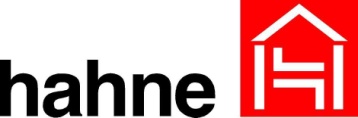 LEISTUNGSVERZEICHNISLB StreifenabdichtungFugenabdichtung von WU-BauteilenVorbemerkungDieses Musterleistungsverzeichnis erhebt keinen Anspruch auf Vollständigkeit. Bei der Kostenkalkulation hat der Verwender des Musterleistungsverzeichnisses objektbezogene Gegebenheiten und ggf. nicht aufgeführte Nebenarbeiten zu berücksichtigen. Haftungsansprüche gegenüber dem Verfasser oder dem Hersteller bestehen nicht und können nicht geltend gemacht werden.IMBERAL® 2K 20B darf für die außenliegende, streifenförmige Abdichtung von Arbeitsfugen von Bauteilen aus Beton mit hohem Wassereindringwiderstand mit einer maximalen Öffnungsbreite bis 0,25 mm verwendet werden.Bezugsquelle und technische Beratung unter:Heinrich Hahne GmbH & Co KG, Heinrich-Hahne-Weg 11, 45711 Datteln, Tel. 02363/566322, info@hahne-bautenschutz.deFolgende Technische Merkblätter sind zu beachten:IMBERAL®  Aquarol 10D  IMBERAL®  FAB 89ZHINTRASIT®  RZ1 55HSPIMBERAL® 2K 20BPos.MengeBeschreibungEP/€GP/€1.1.1Grundierung des Fugenbereichesm²Zur Staubbindung, Verfestigung und Haftvermittlung die patentierten, wässrigen Grundierung IMBERAL®  Aquarol 10D im streich-, Roll- oder Spritzverfahren auf den zuvor gereinigten Untergrund auftragen.1.1.2kgFugen schließenAlle Element- und Arbeitsfugen sowie Fehlstellen flächen-bündig mit INTRASIT®  RZ1 55HSP schließen.Verbrauch:INTRASIT®  RZ1 55HSP:   1,5 kg/l Hohlraum1.1.3mHohlkehleAnlegen von Hohlkehlen mit INTRASIT®  RZ1 55HSP. Eine von etwa 2 cm ist ausreichend.Verbrauch:INTRASIT®  RZ1 55HSP:   1,75 kg/lfd.M.1.1.4m²Abdichtung von ElementfugenDie Abdichtung der Elementfugen mit IMBERAL® 2K 20B mindestens 15 cm nach links und rechts auf die Wand-fläche führen. Breite ____cm. Der Auftrag erfolgt 2-lagig in einer Mindest-Trockenschichtdicke von 4 mm und kann frisch in frischerfolgen. Je nach Lastfall (Teil 4 ohne, Teil 6 mit-) eine Verstärkungseinlage einarbeiten.Verbrauch:IMBERAL® 2K 20B:   4,9 kg/m²1.1.5Abdichtung von Dehn- und BewegungsfugenDie Abdichtung der Dehn- und Bewegungsfugen erfolgt mit IMBERAL® FAB 89ZH. Dazu wird IMBERAL® 2K 20B als Klebschicht auf den Untergrund verteilt (mind. 15 cm nach links und rechts). In die noch frisch Schicht wird das IMBERAL®  FAB 89ZH eingebettet und im Randbereich wird mit IMBERAL® 2K 20B eine zweite Lage aufgebracht. In der Mitte bleibt ein Streifen ohne KMB-AuftragPos.MengeBeschreibungEP/€GP/€m²Verbrauch:IMBERAL® 2K 20B:   4,9 kg/m²IMBERAL®  FAB 89ZH:   1 m/lfd.M.